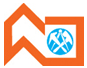 Mitglied der Dachdecker- InnungHeidelberg